1. Цель и задачи реализации программы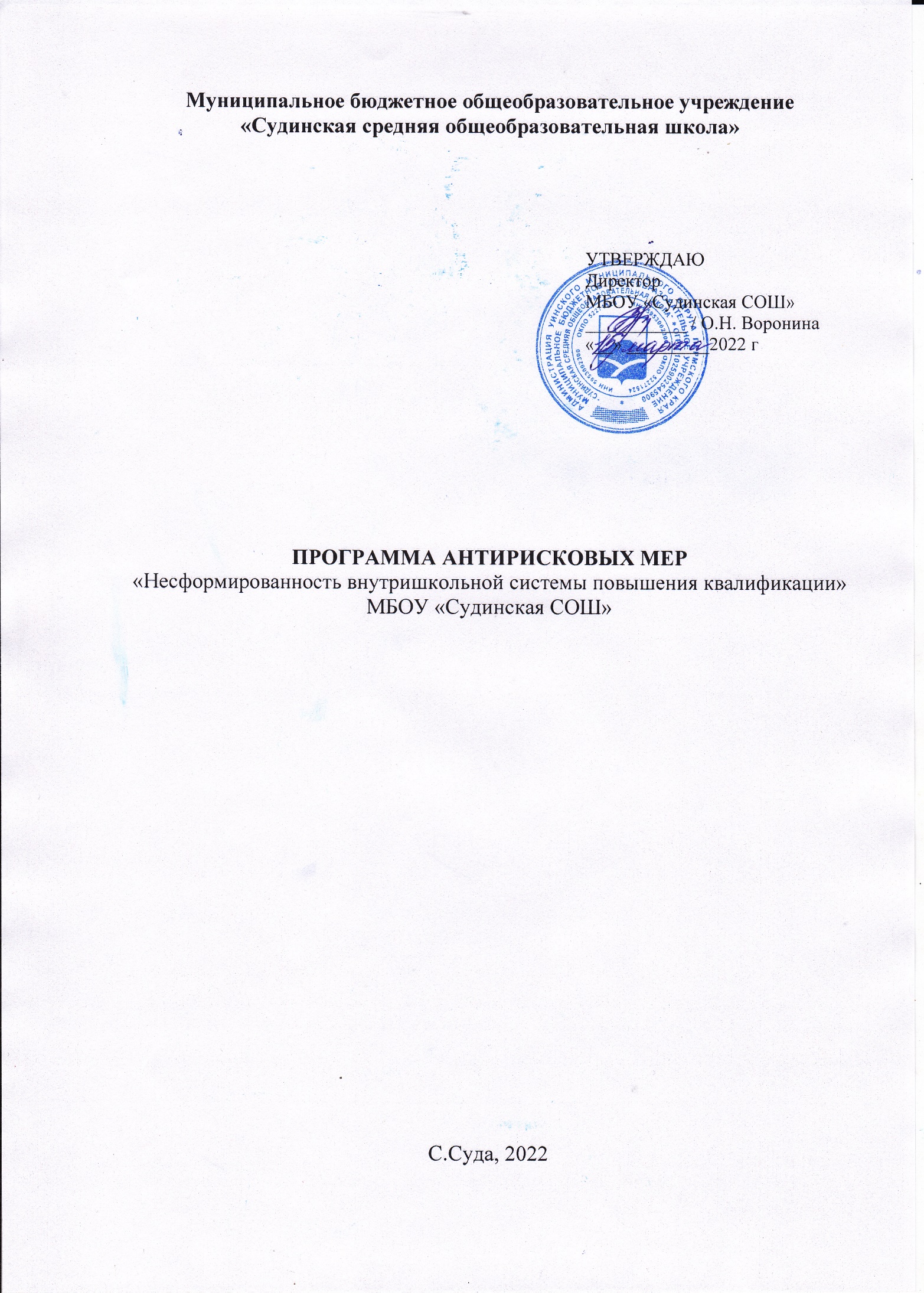 Цель антирисковой программы: создание к 2023 году внутришкольной  системы повышения квалификации через  методические семинары, систему наставничества и сетевое взаимодействие со школами района.Для достижения цели необходимо решить ряд задач:1. Провести комплексный мониторинг профессиональных потребностей и затруднений педагогических работников.2. Организовать повышение квалификации для педагогов с учетом выявленных профессиональных затруднений в образовательных потребностях.3. Организовать систему наставничества для молодых специалистов. Целевые показатели (индикаторы достижения цели) -  100%  педагогов, участвовавших в мониторинге профессиональных потребностей и педагогических затруднений.- 7   учителей, представивших свои методические разработки          или свой опыт работы;   -    3 молодых специалиста охвачены наставничеством .Сроки и этапы реализации программы1 этап – проектировочный: 1 квартал 2022 (март)2 этап – деятельностный: 2,3 квартал 2022 (апрель – ноябрь)3 этап – рефлексивный: 4 квартал 2022 (ноябрь-декабрь)Меры/мероприятия по достижению цели и задач -  Разработка диагностических материалов для мониторинга «Готовность педагогов к повышению квалификации на внутришкольном уровне»- Анализ диагностики на основе полученных данных.- Организация и проведение Методического дня с открытыми уроками педагогов.- Организация обмена опытом - Методический Семинар (сетевое взаимодействие с Аспинской СОШ) «Методики деятельностного подхода».- Посещение уроков учителей-наставников молодыми специалистами;- Посещение уроков молодых специалистов учителями- наставникамиОжидаемые конечные результаты реализации Программы- система мониторинга направлена на выявление профессиональных потребностей и затруднений педагогов;- 7 педагогов используют различные формы повышения квалификации профессиональных потребностей;- 3 учителя наставника успешно реализуют план  работы с  молодыми специалистами.Исполнители:Администрация и педагогический коллектив МБОУ «Судинская СОШ»Приложение. «Дорожная карта» реализации программы антирисковых мерЗадачаМероприятиеДата реализацииПоказателиОтветственныеПровести мониторинг профессиональных потребностей и затруднений педагоговРазработка диагностических материалов для мониторинга «Готовность педагогов к повышению квалификации на внутришкольном уровне»31 марта 2022Диагностические материалы для выявления педагогических потребностей и профессиональных затруднений учителейДиректор школы Воронина О.Н.Провести мониторинг профессиональных потребностей и затруднений педагоговАнализ диагностики на основе полученных данных.01 апреля 2022Аналитическая справка для составления ИОМов.Учителя, заместитель директора по УВР Рязанова С.Г.Организация внутришкольной системы  повышения квалификации учителей с учетом выявленных профессиональных потребностей Организация и проведение Методического дня с открытыми уроками педагогов.15 марта 2022Протокол проведения, Листы  самоанализа учителейФото урока.Заместитель директора по УВР Рязанова С.Г.;учителяОрганизация внутришкольной системы  повышения квалификации учителей с учетом выявленных профессиональных потребностей Презентация ИОМ на совместном мероприятии с педагогическим коллективом МБОУ «Аспинская СОШ» на базе Аспинской школы.25.11.2022Протоколы семинаров. Фото семинара.Методсовет, заместители директоров по УВР Чудинова Е.В. и Братчикова Е.С.Организация  системы наставничества. Посещение уроков учителей-наставников молодыми специалистами с 01 апреля по 31 мая 2022План работы педагогов-наставников.Карта наблюдения урокаЗаместитель директора по УВР Рязанова С.Г., Молодые учителяОрганизация  системы наставничества. Посещение уроков молодых специалистов учителями- наставниками.С 15 по 30 сентября 2022Аналитическая справка Учителя -наставники: Месникова Г.М.,Блинова Т.И., Мутыхляева Л.А.